ORIENTAÇÕES À SOLICITAÇÃO DE ALVARÁREDE DE TELECOMUNICAÇÕES (TELEFONIA MÓVEL CELULAR / TORRES DE INTERNET, ETC.)1. SERVIÇOInstalação de infraestrutura de rede de telecomunicações (ETR e IST), conforme lei municipal n.º 13.062, de 13 de dezembro de 2018.2. DEFINIÇÕESConforme artigo 2º da referida lei, define-se:● ETR: Estações Transmissoras de Radiocomunicação;● IST: Infraestruturas de Suporte de Telecomunicações.3. ÁREAS3.1 – Até 450 m²:Assim como descrito no Artigo 6º, §5º, a instalação de infraestrutura de rede de telecomunicações (ETR e IST) em lotes com área de até 450,00m² (quatrocentos e cinquenta metros quadrados) deve ocupar a totalidade do lote, sendo proibida a construção de quaisquer outros tipos de edificações no local. A taxa será cobrada referente à área do terreno.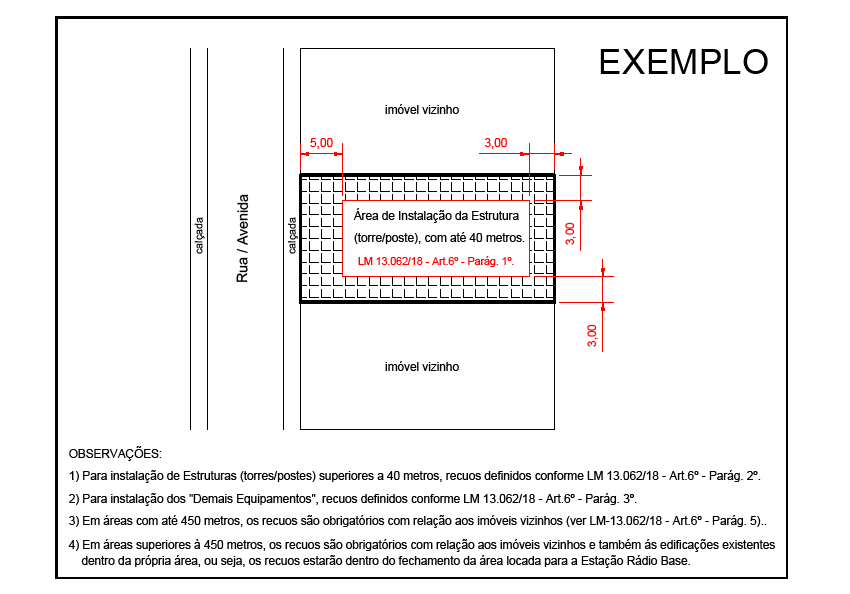 3.2 – Superior 450 m²:Já com relação à instalação em lotes com área superior a 450,00m² (quatrocentos e cinquenta metros quadrados), a taxa será cobrada sobre a área locada, sendo essa o requadro da torre de acordo com os recuos e fechamento.EXEMPLO:Considerando que a torre/poste ocupe uma área de instalação de 1,00m², a área mínima de fechamento deve considerar os recuos apontados no exemplo (para altura até 40 metros).Nesse caso, considera-se área de 63,00m² (sessenta e três metros quadrados), entrando na tabela do decreto n.º 18.207/19.Construção até 70,00m² (setenta metros quadrados) = R$ 97,58 (noventa e sete reais e cinquenta e oito centavos).Acrescido a esse, o valor da taxa de fiscalização é de R$48,79 (quarenta e oito reais e setenta e nove centavos).4. CHECKLISTConforme Artigo 6º, são necessários, na ocasião do protocolo da solicitação de Alvará:NÚMERO DE VIASTIPO DE APRESENTAÇÃODOCUMENTAÇÃO(    )01cópia autenticadacontrato social ou procuração pública nomeando representante da detentora a qual assumirá a responsabilidade pela conformidade técnica da infraestrutura de redes de telecomunicações(    )01originalcertidão atualizada da matrícula do imóvel, com data de expedição não superior a 30 (trinta) dias da data do protocolo(    )01originalautorização do proprietário ou possuidor do imóvel, conforme previsão contida no § 2º do artigo 6º da lei federal n.º 11.934/09, órgão ou entidade competente, para instalação de ETR ou IST no local, em plena concordância com essa legislação, com firma reconhecida em cartório(    )01cópia autenticadaata da assembleia para anuência dos condôminos sobre a instalação do equipamento no caso de edifícios incorporados em sistema de condomínio(    )01original oucópia autenticadaaprovação definitiva da autoridade aeronáutica (Comando Aéreo) com jurisdição sobre o Município de São José do Rio Preto(    )03originalProjeto Estrutural da fundação e da torre ou poste, assinado por responsável técnico(    )02original oucópia autenticadaAnotação ou Registro de Responsabilidade Técnica (ART ou RRT) de "Elaboração" do Projeto Estrutural(    )03originalProjeto Executivo da infraestrutura de rede de telecomunicações (ETR e a IST) a ser instalada, contendo todos os componentes (muro, gradil, torre, poste, locais dos equipamentos, recuos, planta de situação detalhada, etc.), assinado por responsável técnico(    )02original oucópia autenticadaAnotação ou Registro de Responsabilidade Técnica (ART ou RRT) de "Elaboração" do Projeto Executivo da infraestrutura de rede de telecomunicações (ETR e a IST)(    )02original oucópia autenticadaAnotação ou Registro de Responsabilidade Técnica (ART ou RRT) da "Execução" e "Direção Técnica" da construção da infraestrutura de rede de telecomunicações (ETR e a IST) - muros, gradil, bases, fundações, montagem da torre ou poste, etc.(    )01original oucópia autenticadaRelatório de Conformidade, elaborado e assinado por entidade competente, reconhecida pelo respectivo órgão regulador federal (ANATEL), contendo memória de cálculo ou os resultados das medições utilizadas, com os métodos empregados, se for o caso, conforme disposto na legislação federal, para demonstrar o atendimento aos limites de exposição(    )01cópia autenticadacomprovante de recolhimento da taxa para expedição do Alvará de Construção/Instalação, conforme previsto na legislação tributária do Município de São José do Rio Preto, vigente ao tempo do requerimento